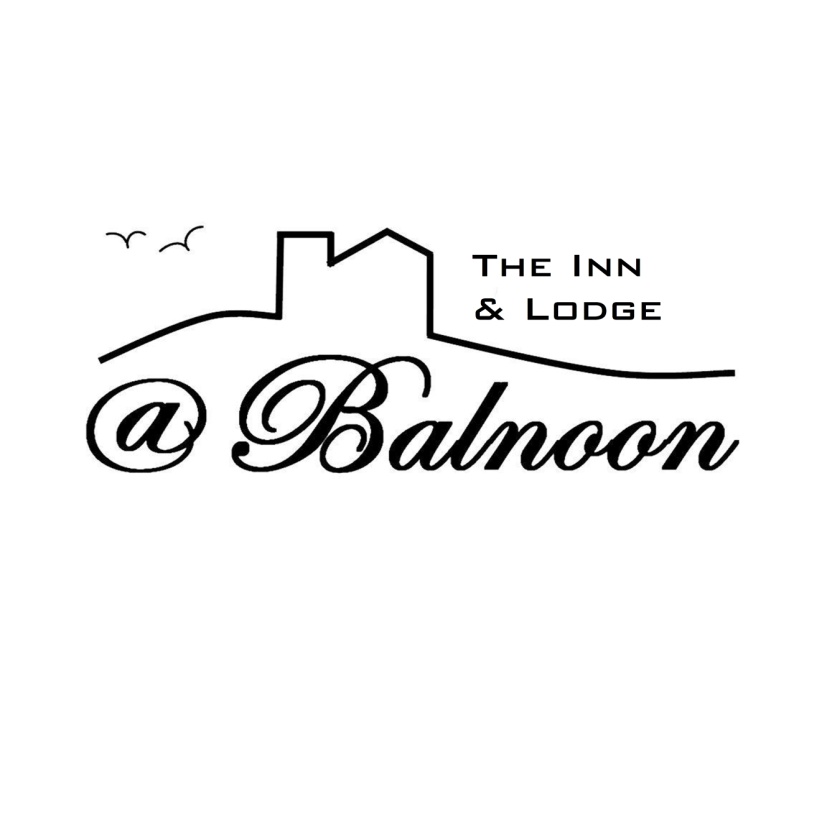 For Restaurant Bookings for parties greater than 10.  Please return the order form (with any special requirements) to Mike or Viv preferably at least 5 days before your booking.NameStartersMainsDesserts